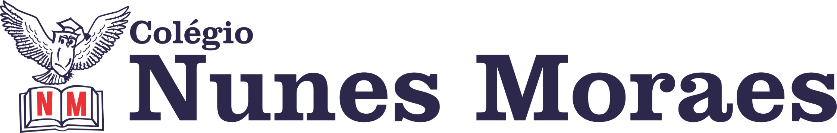 “Pra hoje... Uma receita simples para fazer do dia o melhor possível é: Faça tudo que puder e faça tudo da melhor forma que puder.”  Feliz Quinta-Feira!1ª aula: 7:20h às 8:15h – PORTUGUÊS – PROFESSORA: MONNALYSA FONTINELEDescobrindo a Gramática – páginas 222 a 230Assista o vídeo a seguir com a explicação do conteúdo.https://youtu.be/WY7UbJ2ZzOE. Página 228 – questão 4. Página 229 – questão 6. Página 230 – questões 7 e 8Durante a resolução dessas questões a professora Monnalysa vai tirar dúvidas no WhatsApp (9.9183-9273)Faça foto das atividades que você realizou e envie para coordenação Flay (9.9198-6443)Essa atividade será pontuada para nota.2ª aula: 8:15h às 9:10h – MATEMÁTICA – PROFESSORA: GABRIELLA(CAP. 10)1 Assunto: Princípios de equivalência para a adição e subtração. 1º passo: Vamos as explicações do conteúdo da aula de hoje no link abaixo:OBS: assistir o vídeo a partir dos 17minutos.https://youtu.be/1QS02Exb0Y82º passo: Atividade de classe: ”Investigue", pg. 119, 01 à 03;OBS: (As resoluções serão realizadas no WhatsApp, durante a aula).	Durante a resolução dessas questões a professora Gabriella vai tirar dúvidas no WhatsApp (9.9174-8820)                                                                                              Faça foto das atividades que você realizou e envie para coordenação Flay (9.9198-6443)Essa atividade será pontuada para nota.

Intervalo: 9:10h às 9:45h3ª aula: 9:45h às 10:40 h – ED. FÍSICA – PROFESSORA: SUANE  NÃO HAVERÁ AULA4ª aula: 10:40h às 11:35h – MATEMÁTICA – PROFESSORA: GABRIELLA(CAP. 10)Assunto: Principio da equivalencia para a multiplicação e a divisao. 1º passo: Vamos as explicações do conteúdo da aula de hoje no link abaixo:OBS: assistir o vídeo ate 15minutos e 39 segundos.https://youtu.be/PzJZeYLgN0Y2º passo: Atividade de classe: ”Agora é com você", pg. 118 e 119, 04, 05  e 06;OBS: (As resoluções serão realizadas no Watsapp, durante a aula).3º passo: Atividade de casa: ”Mergulhando fundo", pg 120, questões 01 à 03.	Durante a resolução dessas questões a professora Gabriella vai tirar dúvidas no Watsapp (9.9174-8820)Durante a resolução dessas questões a professora Gabriella vai tirar dúvidas no WhatsApp (9.9174-8820)Faça foto das atividades que você realizou e envie para coordenação Flay (9.9198-6443)Essa atividade será pontuada para nota.Durante a resolução dessas questões a professora Gabriella vai tirar dúvidas no WhatsApp (9.9174-8820)Faça foto das atividades que você realizou e envie para coordenação Flay (9.9198-6443)Essa atividade será pontuada para nota.PARABÉNS POR SUA DEDICAÇÃO!